Mrs.  Aparajita Hembrom						aparajita@sxccal.edu					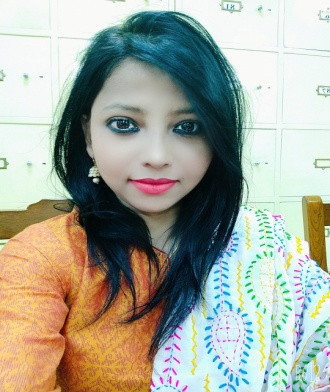 Academic Publication:Samuel S Mitra and Aparajita Hembrom: “Green HRM- The impetus to organizational and environmental sustainability”, International Journal of Research in Human Resource Management.VOL-2, P-ISSN: 2663-3213, E-ISSN: 2663-3361. Pp.13-17 (2020).Papers Presented:The paper termed as Study on Brand Recall (Celebrity Endorsements vs. Jingles) and was presented as a project as a partial requirement of fulfilment of M.Com department of St. Xavier’s College in 2009.The paper named as “An empirical analysis on The New Corporate SocialResponsibility Rule‐ a Blessing or a Burden” and the paper was presented in a two day UGC sponsored seminar organized by the School of Humanities and Social Sciences, Netaji Subhash Open University on 2014.The paper named as “An empirical analysis on Corporate Social Responsibility‐ Companies’ Obligation backed by some motive or willingness?” and the paper was presented in a UGC sponsored national conference on “Re‐imaging India: Challenges and Opportunities in Finance, Management and Policy‐ Making (within an Analytical Framework)” organized by Department of Commerce and Business Administration St. Xavier’s College (Autonomous), Kolkata in collaboration with International Management Institute, Kolkata held on September, 2014.Presented a paper on “Understanding and exploring workplace spirituality and its impact: A Literature Review” in an international seminar held in St. Xavier’s college, Kolkata 2017.Seminars and conferences attended:1. “21st century‐ Opportunities and Challenges” organized by St. Xavier’s College (Autonomous), Kolkata on 2009.2. Attended a two day International summit organized by Department of Commerce (St. Xavier’s College, Autonomous).3. UGC sponsored national conference on “Inclusive Growth, Business and Environment in India’s Emerging Economy” organized by Department of Commerce and Business Administration St. Xavier’s College (Autonomous), Kolkata in collaboration with Shri Shikshayatan College, Kolkata held on September, 2013.4. UGC sponsored two‐day national seminar on “Changing Scenario in Indian Business Environment” organized by the School of Humanities and Social Sciences, Netaji Subhash Open University on 2014.5. UGC sponsored national conference on “Re‐imaging India: Challenges and Opportunities in Finance, Management and Policy‐ Making (within an Analytical Framework)” organized by Department of Commerce and Business Administration St. Xavier’s College (Autonomous), Kolkata in collaboration with International Management Institute, Kolkata held on September, 2014.6. Participated in INERTIA, 2014 organized by the Department of Management, Faculty of Commerce on March 2014.7. Attended UGC‐ sponsored international conference on Innovative Business Practices in a VUCA World organized by department of Commerce and Business Administration, St. Xavier’s college, Kolkata in Collaboration with Department of Commerce, University of Calcutta.8. Attended International Conference on Emerging Perspectives in Commerce, Economics, Environment and Management- Transformation of the Global Economy organized by Department of Commerce and Management Studies, St. Xavier’s College (Autonomous) Kolkata from 13th-14th September, 2019.Faculty Development Program and workshop attended:Faculty Development Program organized by All India Association For Christian Higher Education, Delhi held on October 2013.Faculty Development Programs, Orientation Program ‐ conducted by St. Xavier’s College, (Autonomous), Kolkata.Faculty Development Programs, Orientation Program ‐ conducted by St. Xavier’s College, (Autonomous), Kolkata 2015.Faculty Development Programs, Orientation Program ‐ conducted by St. Xavier’s College, (Autonomous), Kolkata 2016.Two week workshop cum faculty development program on Research Methodology organised by Guru Angad Dev Teaching and Learning Centre (A centre of MHRD under PMMMMNMTT), Government of India (MHRD) and Indian Accounting Association (IAA) South Bengal Branch. 20th-30th June, 2020.Webinars AttendedParticipation in a one day International Webinar on “Issues and Challenges of Business, Economics and Finance in Global Scenario at the Present Context” organised by the Dept. of Commerce, Raiganj University, Raiganj, Uttar Dinajpur, India on 18th June 2020.Participated in a national webinar “Pandemics and natural disasters: Understanding and Coping” organised by St. Xavier’s College (Autonomous), Kolkata, Internal Quality Assurance Cell (IQAC) and Academic Council held on 11th and 12th July, 2020.Participated in a one day International Webinar on “Trends in Economy and Education in the Pandemic of COVID-19” organised by Acharya Jagadish Chondra Bose College, Department of Commerce and IQAC on 18th July, 2020. Participated in a national webinar "Managing Business in a Post COVID-19 World: Change, Challenges and Strategies" conducted by St. Xavier’s College (Autonomous), Kolkata on 18th and 19th July, 2020. Technical KnowledgeAttained the award of Higher Diploma in Software Engineering awarded by NIIT.